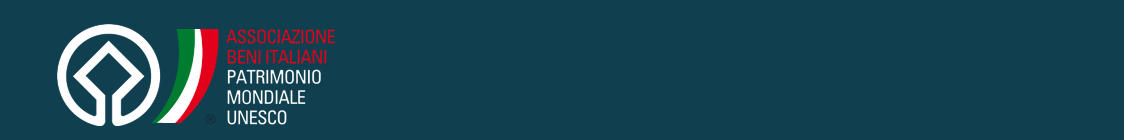 Aggiornato a giugno 2017VALLE CAMONICA – L’Arte Rupestre (1979)MILANO – Il “Cenacolo” di Leonardo da Vinci in Santa Maria delle Grazie (1980)ROMA – La città storica (1980-1990)FIRENZE – Il Centro Storico (1982)PISA – La Piazza del Duomo ((1987)VENEZIA E LA SUA LAGUNA (1987)SAN GIMIGNANO – Il Centro Storico (1990)MATERA – I Sassi (1993)VICENZA – La città e le ville palladiane nel Veneto (1994-1996)NAPOLI – Il Centro Storico (1995)CRESPI D’ADDA – L’insediamento industriale (1995)SIENA – Il Centro Storico (1995)FERRARA, città del Rinascimento e il suo Delta del Po (1995-1999)PIENZA – Il Centro Storico (1996)CASTEL DEL MONTE (1996)RAVENNA – I Monumenti Paleocristiani (1996)ALBEROBELLO – I Trulli (1996)LE RESIDENZE DELLA CASA REALE DI SAVOIA IN PIEMONTE (1997)PADOVA – L’Orto Botanico (1997)PORTO VENERE – Le cinque terre e Isole di Palmaria, Tino, Tinetto (1997)AGRIGENTO – L’area archeologica (1997)MODENA – La Cattedrale, la Torre Civica e Piazza Grande (1997)AMALFI – La Costiera Amalfitana (1997)POMPEI, ERCOLANO E TORRE ANNUNZIATA – Le aree archeologiche (1997)BARUMINI – Il villaggio nuragico “Su Nuraxi” (1997)PIAZZA ARMERINA – La Villa Romana del Casale (1997)CASERTA – La Reggia, il Parco, San Leucio e l’acquedotto Vanvitelliano (1997)CILENTO – Il Parco Nazionale e il Vallo di Diano, Paestum, Velia e la Certosa di Padula (1998)URBINO – Il Centro Storico (1998)AQUILEIA – L’Area Archeologica e la Basilica Patriarcale (1998)TIVOLI – Villa Adriana (1999)ISOLE EOLIE – Lipari, Vulcano, Salina, Stromboli, Filicudi, Alicudi e Panarea (2000)VERONA – La città (2000)ASSISI – La Basilica di San Francesco e altri siti Francescani (2000)TIVOLI – Villa d’Este (2001)VAL DI NOTO – Le città Tardo Barocche (2002)SACRI MONTI DEL PIEMONTE E DELLA LOMBARDIA (2003)VAL D’ORCIA (2004)CERVETERI E TARQUINIA – Le necropoli etrusche (2004)SIRACUSA E LE NECROPOLI RUPESTRI DI PANTALICA (2005)GENOVA – Le Strade Nuove e il Sistema dei Palazzi dei Rolli (2006)LA FERROVIA RETICA nei paesaggi di Albula e Bernina (2008)MANTOVA E SABBIONETA (2008)LE DOLOMITI (2009)IL MONTE SAN GIORGIO (2010)SITI PALAFITTICOLI PREISTORICI NELL’ARCO ALPINO (2011)I LONGOBARDI IN ITALIA. I LUOGHI DEL POTERE (568-774 D.C.) (2011)VILLE E GIARDINI MEDICEI IN TOSCANA (2013)IL MONTE ETNA (2013)I PAESAGGI VITIVINICOLI DEL PIEMONTE: LANGHE – ROERO E MONFERRATO (2014)PALERMO ARABO-NORMANNA E LE CATTEDRALI DI CEFALÙ E MONREALE (2015)IL PATRIMONIO ORALE E IMMATERIALEIl 17 ottobre 2003 la Conferenza Generale Unesco ha approvato la Convenzione per la Salvaguardia del Patrimonio Culturale Immateriale, per la tutela della cultura tradizionale e del folclore del nostro Pianeta.
L’Unesco si pone lo scopo di salvaguardare questi capolavori per evitarne la scomparsa, preservando lo stupefacente insieme di linguaggi, rituali, consuetudini sociali, cognizioni e prassi relative ai saperi legati all’artigianato che nei millenni si sono tramandati di generazione in generazione rappresentando le sfumature e le differenziazioni insite nell’evoluzione dell’Umanità.L’Opera dei Pupi – Sicilia (2001)Il Canto a Tenore – Sardegna (2005)Dieta Mediterranea (2010)Saper fare liutario di Cremona – Lombardia (2012)Le Macchine dei Santi – Sassari, Viterbo, Nola, Palmi (2013)Pratica agricola della vite ad alberello di Pantelleria – Sicilia (2014)http://www.sitiunesco.it 